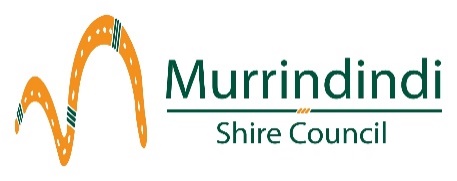 Information SheetFor Septic Tank Applications or AlterationsApplication Procedure	The Septic Tank Application form must be fully completed including detailed site plan and lodged prior to any works commencing.  	The applicant must ensure that any building and planning permits are acquired before any building or septic works commence.	The application fee of $734.70 (Install) $559.90 (Alteration) This fee includes all administration costs and two inspections.	The applicant must ensure that the system details proposed on the application form are of the system that will be installed.	The Permit to install is valid for 2 years from the date of issue.  Should the works take longer than 2 years the applicant must complete an Application for a Permit Extension prior to permit expiry. The fee for an Extension to a Septic Tank Permit is $155.00.Type of System    A full description of the onsite wastewater system must be submitted with the application form.The form covers all the information required by the Building Department.	The details of the system provided with the application must be of the system that will be installed.	A detailed site plan must be submitted with the application form detailing the location of the house, septic tank and effluent disposal area on the selected site.Method of Effluent Disposal	The applicant must submit to Council a copy of a soil percolation test (if required) conducted by an accredited practitioner to determine the length of the sub-soil trench in m2 (CA 1.2/03).    If a soil percolation test is not conducted a sub-soil trench of no less than 120m is required.    A minimum of 300m2 is required for Sub-surface irrigation (CA 035/92).Approval to Install permit	Council will issue an approval to Install permit only if the application is filled in correctly (including a detailed site plan on the page provided) and copies of any other information required has been provided.Please note-: special conditions may apply to this permit.NO WORK SHOULD COMMENCE UNTIL THE APPLICANT HAS RECEIVED A PERMIT TO INSTALL OR A PERMIT TO ALTER A SEPTIC TANK SYSTEMApproval to Use	When the installation is completed please contact the Building Department on 03 5772 0333 to request a final inspection.  This is a mandatory inspection prior to Council issuing the Permit to Use.	A Copy of the Plumbing Industry certificate of compliance is required in order for council to issue a Permit to Use. If a treatment plant is installed, an Electrical certificate of compliance and a Commissioning certificate is also required to enable council to issue a Permit to Use.Installation Conditions	All work is to be carried out and certified by a Registered and Licensed plumber. This includes any sub-surface irrigation area for Treatment Plant Systems.  Subsurface irrigation must be included on the Plumbing Certificate; otherwise the Permit to Use will not be issued.All work is to be carried out in accordance with-:    Code of Practice – Onsite Wastewater Management 891.4 - 1 July 2016    Australian Plumbing and Drainage Code    Australian Standard No’s: 3500, 1547,1546Setback/Buffer DistancesTreatment Plants	Treatment Plant surface irrigation beds must be raised above ground level and must be constructed of good loamy topsoil. It is advisable to create two or more beds to enable rotation and resting of the beds.	All stock animals or heavy vehicles must be restricted from travelling over the effluent disposal/surface irrigation area.	A Commissioning certificate for a Treatment Plant system must be submitted to Council upon completion of the installation.MaintenanceOwners of a Septic Tank System must comply with the relevant EPA certificates of approval and maintain their systems in good working order.Should you require any further information, please contact:-Ian Coller 5772 0333 or email   building@murrindindi.vic.gov.auItemSetback distance 2, 3 (m)BuildingBuildingWastewater field up-slope of building46Wastewater field down-slope of building3Allotment boundaryAllotment boundaryWastewater field up-slope of adjacent lot6Wastewater field down-slope of adjacent lot3ServicesServicesWater supply pipe3Potable supply channel (wastewater field up-slope)300Potable supply channel (wastewater field down-slope)20Gas3Underground water tank15Stormwater drain6Swimming pool6Cutting/escarpment15Surface waters (up-slope from)Surface waters (up-slope from)Dam or reservoir (potable, includes water for food production)5300Stream, river, waterways (potable water supply catchment)6100Dam or reservoir (stock & non-potable)560Stream or channel (continuous or ephemeral, non-potable)60Groundwater boreGroundwater borePotable or non-potable20